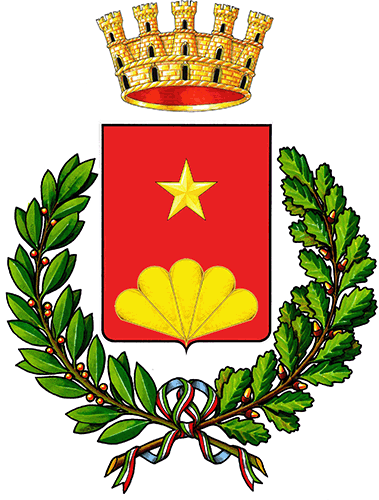 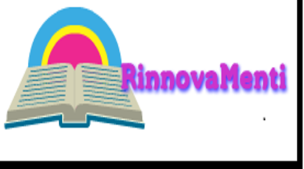 L’ASSOCIAZIONE     CULTURALE	                               RINNOVAMENTI        
 CON IL PATROCINIO DEL COMUNE DI ROGLIANO (Cosenza)                     PROMUOVELA II EDIZIONE DEL  CONCORSO LETTERARIO NAZIONALE PER POETI E NARRATORI
                 
     “LE  PAROLE  ARRIVANO  A NOI  DAL  PASSATO”
	
                                                                   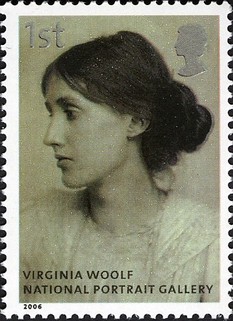 REGOLAMENTO

1-La partecipazione al Concorso Letterario è aperta alle autrici e agli autori italiani maggiorenni.

                   Sezione A - POESIA INEDITA	
2-  Una o due poesie, in lingua italiana, entro i limiti di 40 versi ciascuna, mai pubblicata/e  singolarmente o in collettanea, in base alle norme della SIAE.			
     	 
                                       Sezione B - RACCONTO EDITO E INEDITO			
3- Un solo racconto per l’ampiezza massima di 10.000 caratteri, inclusi gli spazi.	
     Nell’accezione estensiva racconto rientrano il diario, la lettera.	
	
                               Sezione C – RACCONTO 55  INEDITO		
4- Uno o due racconti, mai pubblicato/i  individualmente o in volume antologico, in base alle norme
      della SIAE, con un numero massimo di 55 parole, incluso il titolo.	
                                            
                                              Sezione  D - SAGGIO BREVE EDITO E INEDITO		
5- Un solo saggio breve  nel limite massimo di 10.000 caratteri, inclusi gli spazi.	
     Tema imposto: « Il mal di vivere ».	
  
                     Sezione  E - LIBRI EDITI DI POESIA		
6- La silloge poetica, in lingua italiana, deve essere fornita di regolare codice identificativo ISBN.
                                                        Sezione F- LIBRI EDITI  DI NARRATIVA
                                     7- Romanzo o Silloge narrativa con codice identificativo registrato ISBN.	 
  
                                                                               MODALITÀ DI PARTECIPAZIONE	
	
8- Ogni partecipante può concorrere con  un solo testo - per ciascuna sezione ( escluse  le Sezioni A –C) - su un tema libero e non vincolante - fatta eccezione per la Sezione D - il cui contenuto, tuttavia, non deve risultare lesivo della dignità umana sotto il profilo etico, sociale e religioso.	

9- È previsto il versamento di un contributo	- come indicato di seguito - a parziale 	
     copertura delle spese organizzative, da effettuare sulla seguente carta postepay:	
 N. 4023 6009 3625 8138   C.F.  LLAVLE49C71F001D	Causale: Premio Letterario

                      •  Sezione A – 1 poesia Euro 10.00- 2 poesie Euro 15.00 •		
                                  • Sezioni B - D- Euro 10.00 ciascuna •                                             •Sezione C- 1 racconto Euro 10.00- 2 racconti Euro 15.00 •
                                                   • Sezioni E- F –Euro 15.00 ciascuna 	•		

10- Le poesie, i racconti e i saggi - di cui alle Sezioni  A, B, C, D - vanno trasmessi esclusivamente  per posta elettronica, entro le ORE 24.00 del 10 MAGGIO 2018, al seguente indirizzo:	
                                  rinnovamenti@yahoo.it	
      L’invio elettronico deve contenere:	
         a)- il testo anonimo della poesia, del racconto e del saggio con il solo titolo (formato Word);
         b)- la scheda partecipativa, compilata e sottoscritta, come da modulo allegato al regolamento;
        c) - la scansione del versamento effettuato.	

11- I libri  - di cui alle Sezioni  E- F - vanno spediti obbligatoriamente per posta, entro il 
      10   MAGGIO  2018 ( fa fede il timbro di partenza), al seguente indirizzo:	  
        	
                          Associazione Culturale “RinnovaMenti”- c/o Prof.ssa Velia Aiello	
                             Via  Luigi Sturzo, 7                             87054 - ROGLIANO(Cosenza)	
          


        Il plico deve contenere:	
            a)- tre copie  del volume;	
            b)- la scheda partecipativa, compilata e sottoscritta, come da modulo allegato al regolamento;	
            c)- l’attestazione del versamento effettuato.	
   Si consiglia la spedizione denominata “piego di libri” in modalità raccomandata, più
               economica ( Euro 4.63 per pacchi fino a 2 kg) e sottoposta a tracciabilità.	
                                                      VALUTAZIONE DELLE OPERE	
	
12- La Giuria del Premio sarà composta da poeti, scrittori e da esperti qualificati nel campo culturale
      e interassociativo per la diffusione e la promozione del sapere, i cui nominativi saranno resi noti in 
      sede di premiazione.    	
13- Ogni opera verrà esaminata - sulla base di una griglia docimologica di criteri adeguati alla tipologia  
       di composizione - da almeno tre giurati, compreso il presidente.	
14- Gli elaborati rientranti nelle Sezioni A, B, C, D saranno valutati in maniera anonima e, soltanto al
       termine delle operazioni, verranno abbinati i titoli ai nominativi dei partecipanti.	
15- Il giudizio espresso dalla Giuria sarà definitivo e non soggetto a gravame contestativo di alcun 
       genere.

                                                           
                                                             
                                                                      PREMI

16- Il concorso prevede la premiazione dei primi tre classificati in ciascuna sezione. I premi consisteranno
      in targhe personalizzate e pergamene, a cui si potranno aggiungere, eventualmente, i gadget offerti
      dagli  sponsor.  	 
17- La Giuria, sulla scorta delle risultanze qualitative delle opere collocate in graduatoria nelle posizioni
      successive alle prime tre e in piena autonomia decisionale, potrà conferire altri riconoscimenti
      sottoforma di premi  speciali, menzioni e segnalazioni.	 
18-  La cerimonia di premiazione si svolgerà, presumibilmente, nel mese di Settembre 2018.		
19- Gli autori destinatari dei diversi conferimenti, avvisati tempestivamente tramite posta elettronica
      oppure per telefono, dovranno ritirare personalmente i premi assegnati o, in caso di impedimento,
      con delega rilasciata ad altro soggetto. Eventuali spese di viaggio per raggiungere il luogo della 
      cerimonia saranno a totale carico dei concorrenti.	

                                                      
                                                    INDICAZIONI FINALI	
	
20- La partecipazione al concorso implica, automaticamente, l’integrale accettazione del relativo
        regolamento.	
21- La mancata osservanza di una sola delle prescrizioni - in esso presenti - comporta la conseguente
        esclusione.
22- I concorrenti acconsentono al trattamento dei dati personali in conformità a quanto indicato dalla 
       normativa vigente in materia di privacy - D. Lgs. n.196/2003 - e soltanto ai fini
       dell’espletamento del concorso.	
23- È facoltativo l’invio di un breve curriculum letterario.	
24- I libri - al termine del concorso - non saranno restituiti.	
25- L’allegato nominato “scheda partecipativa” fa parte integrante del regolamento.     	 
26- Informazioni inerenti al presente regolamento e allo svolgimento del concorso possono essere
        richieste per posta elettronica e telefonicamente.	
	 E-mail: rinnovamenti@yahoo.it	   Cellulari : 3202721718	3384845293



 Rogliano, 31 Marzo 2018.    	

                                                                                              Presidente
                                                                                         Prof.ssa Velia  Aiello 	

                  

























       II Edizione  PREMIO LETTERARIO NAZIONALE  PER POETI E NARRATORI	                         
                       “LE  PAROLE  ARRIVANO  A  NOI  DAL  PASSATO”	                                    SCHEDA PARTECIPATIVA	
Cognome/Nome_________________________________________________________________
 
nato/a il__________________________ a____________________________________

residente a__________________________________ via______________________________

C.a.p._______________________________ 

Telefono fisso________________________ Cellulare________________________________

E-mail__________________________________________________________________________
 
Partecipo  alla/e   Sezione/i	

A- Poesia inedita         Titolo_____________________________________________________

B- Racconto                       Titolo_________________________________________________

C-Racconto 55 inedito  Titolo__________________________________________________

D-Saggio breve    Titolo_________________________________________________________

E-Libro edito di poesie  Titolo___________________________________________________

F-Libro edito di narrativa	Titolo___________________________________________________
	      	
-Acconsento al trattamento dei dati personali, qui riportati, in conformità a quanto indicato dalla normativa vigente in materia di privacy - D. Lgs. n 196/2003.	
	
-Dichiaro che il/i  testo/i   che presento  è/sono  frutto del mio ingegno e, segnatamente alle Sezioni
A e C, - se incluso/i nell’elenco -  è/sono, alla data odierna,  inedito/i.	

-Accetto, integralmente, il contenuto del regolamento.	

---------------------------------------, -------------------------------	

                                                                                                     FIRMA
                                                                                   ------------------------------------------------------------------